Dame Shirley Pearce DBE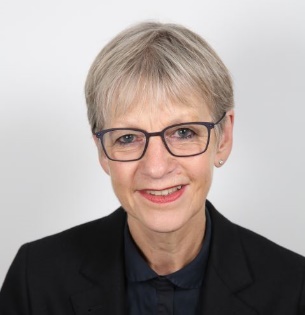 BiographyDame Shirley Pearce DBE has held senior executive and non-executive roles in higher education, health provision and policing standards.She is currently Chair of Court and Council at the London School of Economics and Political Science, a member of the Higher Education Quality Assurance Panel for the Ministry of Education in Singapore, a Trustee for the Royal Anniversary Trust, a member of the advisory board of HCA UK and a member of the Committee for Standards in Public Life.She was Vice Chancellor of Loughborough University from 2006 to 2012 and helped the university to deliver an outstanding reputation for teaching quality and student satisfaction. She delivered a new strategy for the university, which also saw a significant increase in turnover, closer working with industry partners and research success in the Research Excellence FrameworkShe has also served as a Council member at the University of Cambridge, and was a board member at the Higher Education Funding Council for England from 2009 to 2015 where she chaired the Quality Assurance Review Steering Group and the Review of Philanthropy in UK Higher Education. She has also been a Board Member of the Healthcare Commission and Health Education England.In 2013, Shirley was appointed by the Home Secretary as the inaugural Chair of the College of Policing (the first professional body for policing) where she oversaw the introduction of the first Code of Ethics for policing. Her professional background is as a clinical psychologist and in addition to working in NHS, she held academic appointments at University College London (UCL) and the University of East Anglia (UEA). At UEA, she led the health and professional schools and established a new medical school with an innovative curriculum and a focus on primary care and inter-professional learning.Dame Shirley was appointed CBE in the 2005 for services to education in the NHS, and in 2014 appointed DBE for services to Higher Education.